ППМИ_2024 гВ МОБУ лицей интернат проходят предварительные собрания.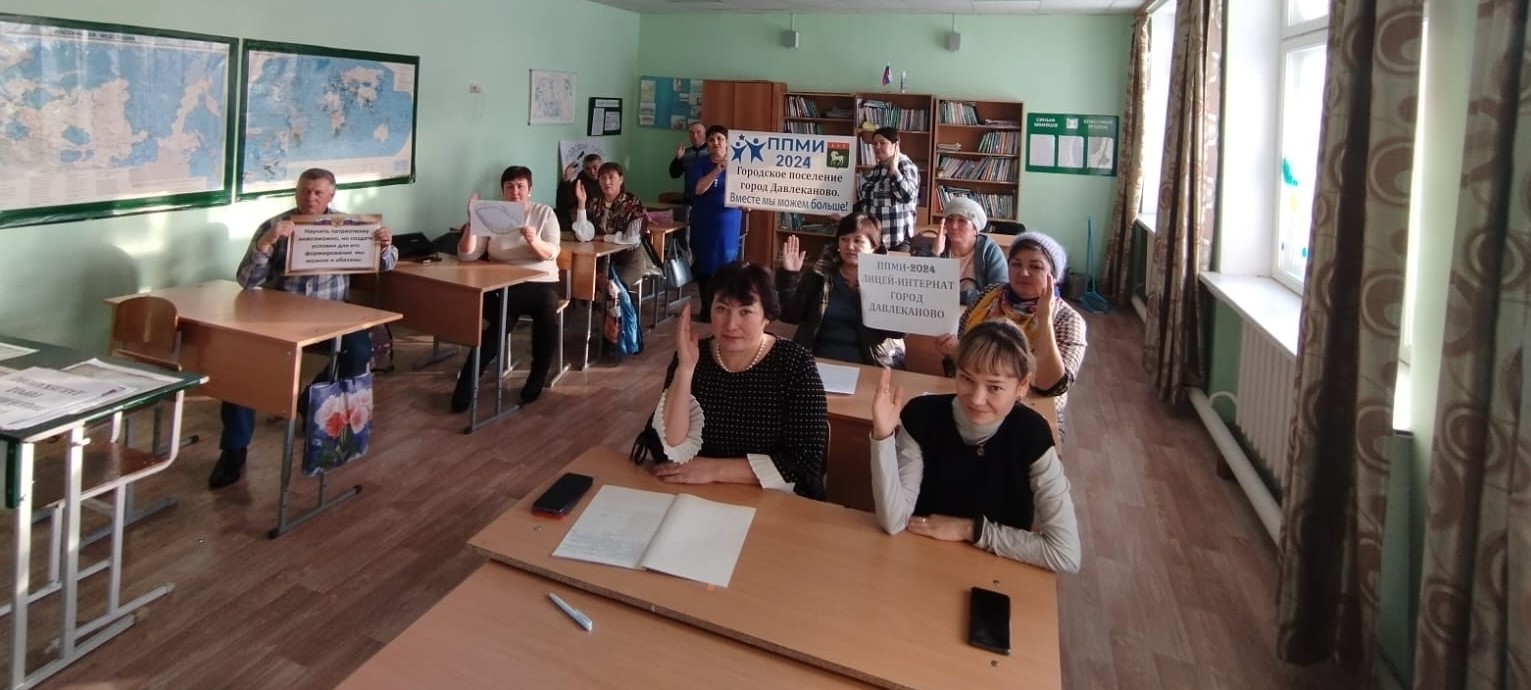 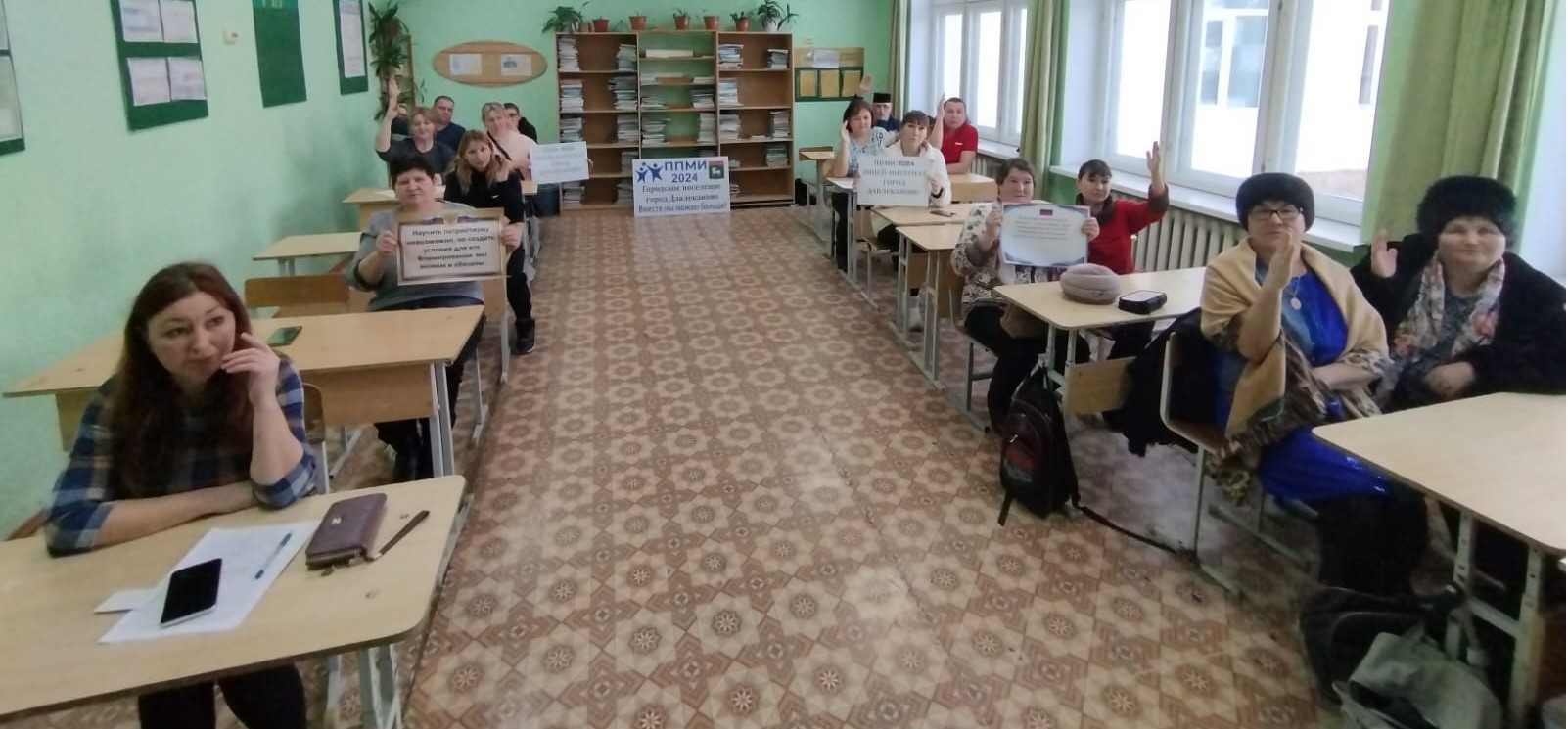 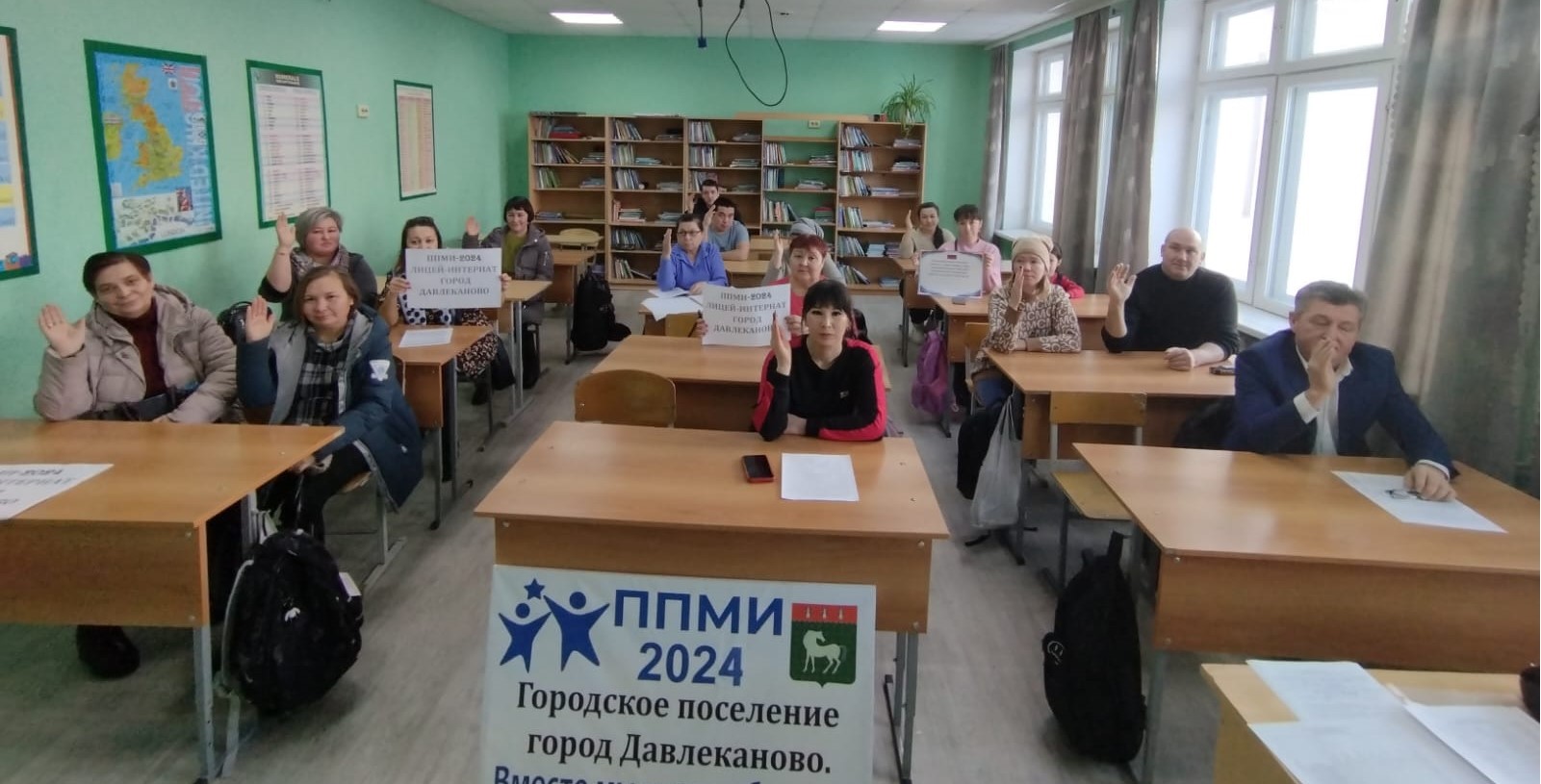 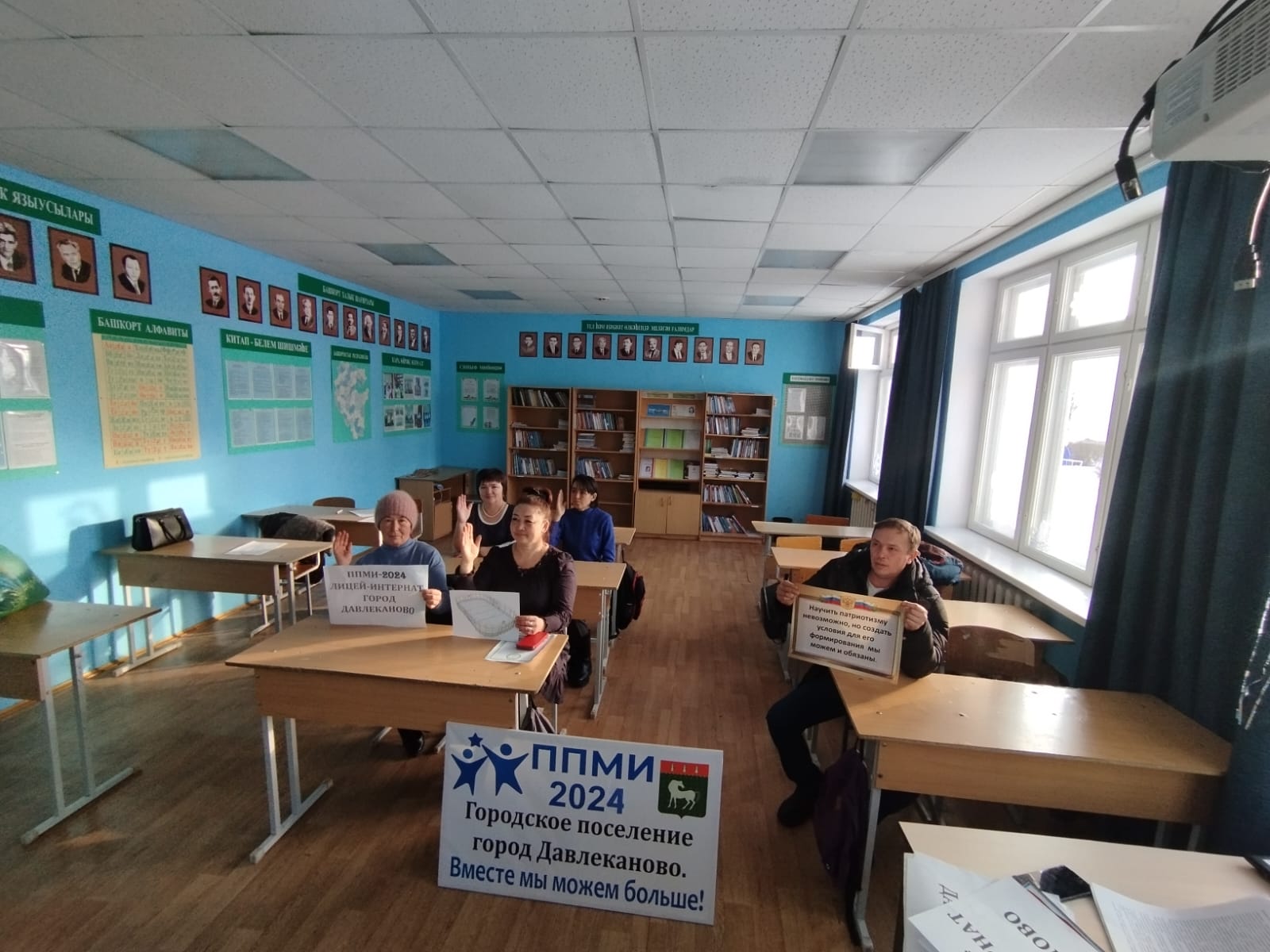 